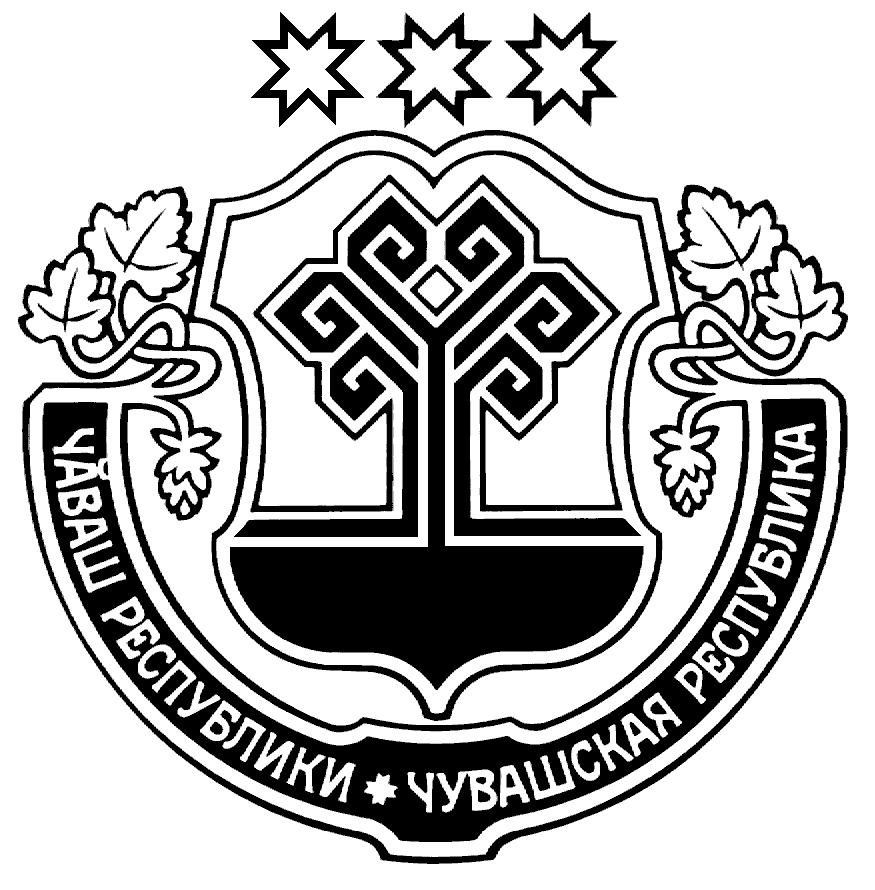 429400, Чувашская Республика, Урмарский район, пос. Урмары, Чапаева ул., д. 2тел. 2-15-41, 2-10-60, e-mail: urmary_obrazov@cap.ruПриказ                                          №                                           Хушу11.01.2024Об утверждении Плана мероприятий по проведению Года экологической культуры  и бережного природопользованияв образовательных организациях Урмарского муниципального округа В соответствии с Распоряжением Кабинета министров Чувашской Республики от 21.12.2023 № 1536-р, в целях сохранения окружающей среды, обеспечения рационального использования природных ресурсов и формирования экологической культуры п р и к а з ы в а ю:1. Утвердить прилагаемый План основных мероприятий по проведению Года экологической культуры и бережного природопользования в образовательных организациях Урмарского муниципального округа (далее – План) (Приложение).Руководителям образовательных организаций:2.1. обеспечить выполнение Плана в соответствии с указанными сроками;2.2. обеспечить своевременное размещение информации о проведенных мероприятиях, посвященных Году семьи на официальных сайтах образовательных организаций, в печатных и электронных средствах массовой информации, социальных сетях.3. Контроль за выполнением данного приказа возложить на директора МБОУДО «Дом детского творчества» Урмарского муниципального округа Пудрикову К.А.И.о. заместителя главы администрации МО по социальным вопросам -  начальникаотдела образования и молодежной политики                                                         В.В.ПавловИванова Людмила Витальевна8(83544) 2-11-71Приложение к приказу отдела образования и молодежной политики администрации   Урмарского муниципального округа от 11.01.2024 № П Л А Н  основных мероприятий по проведению Года экологической культуры и бережного природопользования  в образовательных организациях Урмарского муниципального округа №ппНаименование мероприятийСрок проведенияОтветственные исполнители1234Торжественное открытие Года экологической культуры и бережного природопользования  в Чувашской РеспубликеЯнварьОбразовательные организацииОформление тематических книжных выставок, обзор книгВ течение годаОбразовательные организацииПроведение семинара заместителей директоров по ВР и организаторов по внеклассной и внешкольной работе с детьми по теме «О мероприятиях, приуроченных к Году экологической культуры и бережного природопользования в Чувашской Республике»ЯнварьМБОУДО «Дом детского творчества»Проведение педагогических советов, совещаний, родительских собраний, конференций, круглых столов по темам «Формирование экологической культуры обучающихся», «Экологическое воспитание – это воспитание нравственности, духовности и интеллекта»В течение годаОбразовательные организацииПроведение конкурсов педагогического мастерства«Учитель года», «Самый классный классный», «Сердце отдаю детям», «Воспитатель года»Евраль-мартОтдел образования и молодежной политики;МБОУДО «Дом детского творчества»,общеобразовательные организацииОрганизация и проведение просветительских экоуроков в образовательных организациях в рамках проекта «Разговоры о важном»Ежеквартальнов течениегодаОбщеобразовательные организацииПроведение бесед, классных часов по темам: «Экология», «Охрана окружающей среды», «Берегите леса от пожаров»В течение годаОбразовательные организацииПроведение конкурсов сочинений, рисунков, фотографий, викторин на тему «Природа и мы»В течение годаОбразовательные организацииПосещение музеев, библиотек, с целью знакомства с природой родного краяВ течение годаОбразовательные организацииОрганизация просмотров позитивных публикаций в средствах массовой информации и социальных сетях на тему охраны окружающей средыВ течение годаОбразовательные организацииПроведение муниципального конкурса сочинений среди обучающихся общеобразовательных организаций Урмарского муниципального округа «Развитие сельского хозяйства»16 январяМБОУДО «Дом детского творчества», общеобразовательные организацииОрганизация участия в региональных этапах Всероссийской олимпиады школьников по экологии, биологии, географииЯнварь-февральОтдел образования и молодежной политики;общеобразовательные организацииОрганизация и проведение муниципального этапа Всероссийского конкурса в рамках всероссийских природоохранных социально-образовательных проектов «Эколята-дошколята», «Эколята»Январь-октябрьОтдел образования и молодежной политики, МБОУДО «Дом детского творчества», образовательные организацииПроведение муниципального этапа XIX республиканской лесной олимпиады. Участие победителей в республиканской лесной олимпиады1 неделя февраляМБОУДО «Дом детского творчества», общеобразовательные организацииПроведение муниципальных зимних туристских соревнований «Снежинка – 2024»21 февраляМБОУДО «Дом детского творчества»Проведение муниципального этапа республиканской конференции – фестивале творчества обучающихся «Эксельсиор-2024». Участие в республиканской конференции-фестивалеЯнварь-мартМБОУДО «Дом детского творчества»Проведение муниципального этапа республиканского конкурса детских экологических театров. Участие победителей муниципального этапа в республиканском конкурсе детских экологических театровАпрельМБОУДО «Дом детского творчества»Проведение экологических субботников в рамках Дня ЗемлиАпрельОбразовательные организацииОрганизация участия во Всероссийских акциях «Вода России», «Сад памяти»Апрель-майОбразовательные организацииУчастие в  XXXVIII республиканском слете  школьных лесничествИюнь-июльМБОУДО «Дом детского творчества», общеобразовательные организацииОрганизация летнего отдыха и оздоровления. Проведение родительских собраний, посвященных отдыху, оздоровлению и занятости детей и подростков в каникулярный периодИюнь-августОтдел образования и молодежной политики,МБОУДО «Дом детского творчества», МБУ ДОЛ «Романтика»общеобразовательные организацииПроведение тематических смен оздоровления детей, посвященных Году экологической культуры и бережного природопользования в МБУ ДОЛ «Романтика» Июнь-августМБУ ДОЛ «Романтика»Проведение акции «Посади дерево и сохрани его» (по отдельному плану)сентябрь - октябрьОтдел образования и молодежной политики;образовательные организацииПроведение осеннего слета туристов,посвященного Всемирному Дню туризма25 сентябряМБОУДО «Дом детского творчества»Проведение муниципального этапа республиканского конкурса творческих работ, посвященный Дню работника сельского хозяйства и перерабатывающей промышленности. Участие победителей в республиканском конкурсесентябрь - октябрьМБО МБОУДО «Дом детского творчества»Участие в акциях «Географический диктант», «Экологический диктант»Октябрь –ноябрьОбразовательные организацииПроведение акций «Кормушка», «Скворечники»В течение годаОбразовательные организацииПроведение муниципального этапа XXXI республиканской научно-практической конференции обучающихся  по экологии20 ноябряМБОУДО «Дом детского творчества»Проведение мероприятий по благоустройству территорий образовательных организаций, парков Победы (уборка мусора, озеленение и т.п.)В течение годаОбразовательные организацииУчастие в конкурсе на лучшее благоустройство территории экологического объекта, являющегося символом Года экологической культуры и бережного природопользования Ноябрь.Образовательные организацииДень добровольца (волонтера) (акции, единые уроки, просмотры фильма «Я-волонтер», выставка фотографий деятельности волонтеров, разработка социальных проектов по сохранению окружающей среды)5 декабряОбразовательные организацииУчастие во Всероссийском фестивале энергосбережения и экологии #ВместеЯрче-2024В течение годаОбразовательные организацииОрганизация работы по сбору вторичного сырья (макулатуры, металлолома)В течение годаОбразовательные организации